СОДЕРЖАНИЕ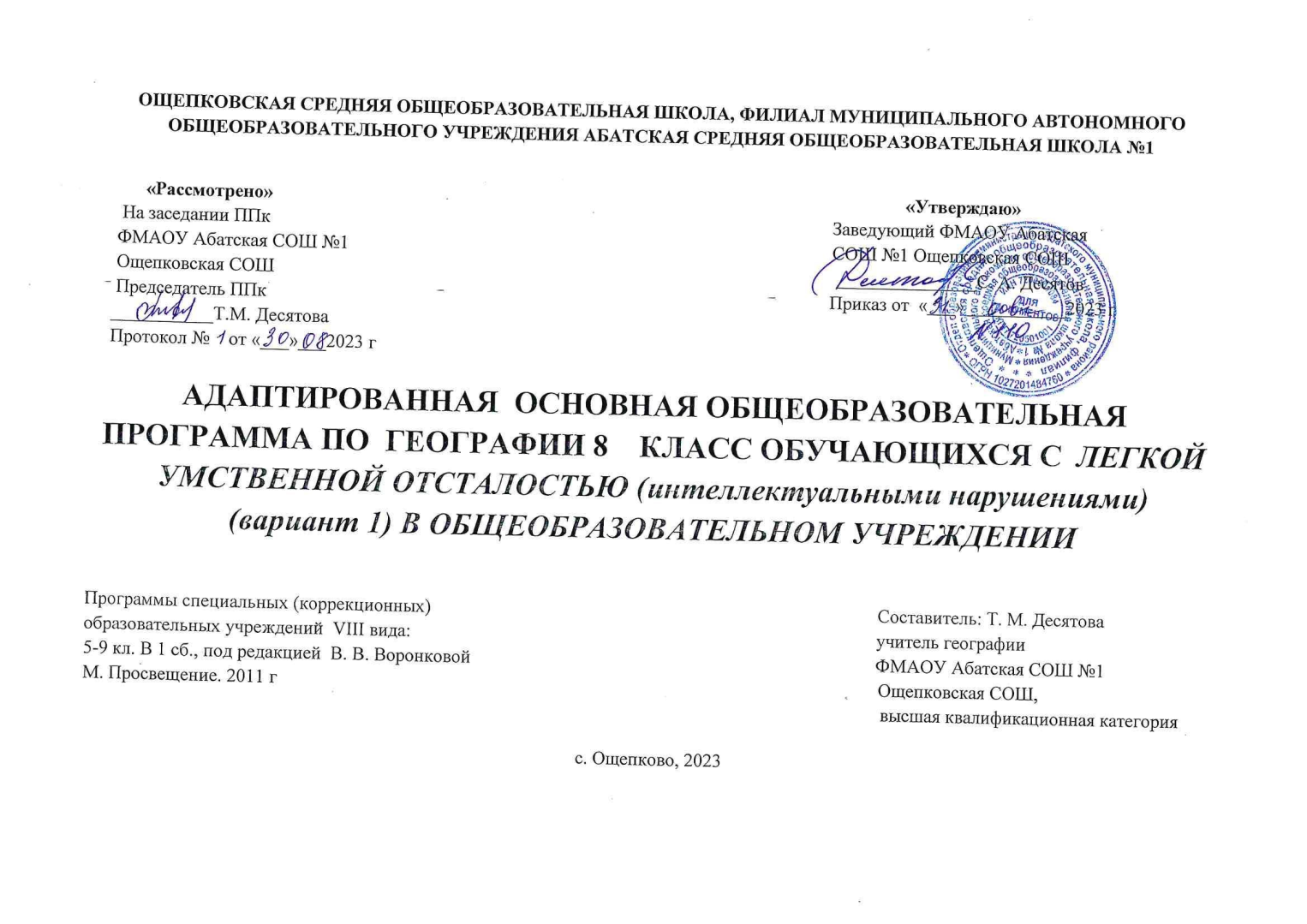 ПОЯСНИТЕЛЬНАЯ ЗАПИСКАРабочая программа по учебному предмету «География» составлена на основе Федеральной адаптированной основной общеобразовательной программы обучающихся с умственной отсталостью (интеллектуальными нарушениями), далее ФАООП УО (вариант 1),, утвержденной приказом Министерства просвещения России от 24.11.2022г. № 1026 (https://clck.ru/33NMkR).ФАООП УО (вариант 1) адресована обучающимся с легкой ум- ственной отсталостью (интеллектуальными нарушениями) с учетом реали- зации их особых образовательных потребностей, а также индивидуальных особенностей и возможностей.Учебный предмет «География» относится к предметной области«Естествознание» и является обязательной частью учебного плана.В соответствии с учебным планом рабочая программа по учебному предмету «География» в 8 классе рассчитана на 34 учебные недели и со- ставляет 68 часов в год (2 часа в неделю).ФАООП УО (вариант 1) определяет цель и задачи учебного предме- та «География».Цель обучения - сформировать у обучающихся с умственной отста- лостью (интеллектуальными нарушениями) умение использовать геогра- фические знания и умения в повседневной жизни для объяснения, оценки разнообразных природных, социально-экономических и экологических процессов и явлений, адаптации к условиям окружающей среды и обеспе- чения безопасности жизнедеятельности, экологически сообразного пове- дения в окружающей среде.Задачи обучения:формирование представлений о географии и ее роли в понимании природных и социально-экономических процессов и их взаимосвязей;формирование представлений об особенностях природы, жизни, культуры и хозяйственной деятельности людей, экологических проблемах России, разных материков и отдельных стран;формирование умения выделять, описывать и объяснять существен- ные признаки географических объектов и явлений;формирование умений и навыков использования географических знаний в повседневной жизни для объяснения явлений и процессов, адап- тации к условиям территории проживания, соблюдения мер безопасности в случаях стихийных бедствий и техногенных катастроф;овладение основами катастрофической грамотности и использование элементарных практических умений и приемов использования географиче- ской карты для получения географической информации;формирование умения вести наблюдения за объектами, процессами и явлениями географической среды, их изменениями в результате природ- ных и антропогенных воздействий.Федеральная рабочая программа по учебному предмету «География» в 8 классе определяет следующие задачи:формирование у обучающихся представлений о мировом океане;познакомить обучающихся с географическим положением, приро- дой, населением, особенностями хозяйственной деятельности, бытом, культурой людей, отдельными государствами различных континентов;дать элементарные научные и систематические сведения о единстве природы, её разнообразии протекающих в ней процессов;показать особенности взаимодействия человека и природы;помочь усвоить правила поведения в природе;содействовать патриотическому, эстетическому, экологическому воспитанию;учить анализировать, сравнивать изучаемые объекты и явления, по-нимать причинно-следственные зависимости;содействовать развитию абстрактного мышления, развивать вообра- жение, связную речь, расширять лексический запасдать общий обзор природных условий материка, на котором мы жи- вём.Планируемые результаты освоения рабочей программы по учебному предмету «География» в 8 классеЛичностные результаты:формирование целостного, социально ориентированного взгляда на мир в его органичном единстве и разнообразии природы, народов культур и религий;сформированность уважительного отношения к истории и культуре других народов;развитие этических чувств, доброжелательности и эмоционально- нравственной отзывчивости, понимания и сопереживания чувствам других людей;совершенствование умения договариваться о распределении функ- ций и ролей в совместной деятельности со сверстниками, адекватно оцени- вать собственное поведение и поведение окружающих;формирование экологической культуры, понимание необходимости охраны редких видов растений и животных;принятие и освоение социальной роли обучающегося, проявление социально значимых мотивов учебной деятельности;сформированность адекватных представлений о собственных воз- можностях, о насущно необходимом жизнеобеспечении;владение навыками коммуникации и принятыми нормами социаль- ного взаимодействия, в том числе владение вербальными и невербальнымикоммуникативными компетенциями, использование доступных информа- ционных технологий для коммуникации.Уровни достижения предметных результатов по учебному предмету «География» в 8 классеМинимальный уровень:называть океаны земного шара, их значение;показывать на географической карте океаны земного шара;знать названия материков земного шара;показывать на географической карте материки земного шаразнать, на каком материке расположена Россия Достаточный уровень:давать краткую характеристику географического положения океанов и их хозяйственное значение; географического положения, очертания бе- регов и природных условий и населения материков;находить на карте изученные географические объектыопределять на карте полушарий географическое положение и очер- тания берегов каждого материка;давать элементарное описание природных условий всех материков, опираясь на карту и картины;находить в периодической печати сведения об изученных государ- ствах.Система оценки достижения обучающимисяс умственной отсталостью планируемых результатов освоения рабочей программы по учебному предмету «География» в 8 классеОценка личностных результатов предполагает, прежде всего, оценку продвижения обучающегося в овладении социальными (жизненными) компетенциями, может быть представлена в условных единицах:0 баллов - нет фиксируемой динамики;1 балл - минимальная динамика;2 балла - удовлетворительная динамика;3 балла - значительная динамика.Критерии оценки предметных результатов Оценка «5» ставится, если обучающийся:ориентируется на карте, находит и показывает географические объ- екты самостоятельно;понимает смысл вопроса и отвечает на вопросы полными распро- страненными предложениями;соблюдается связность слов в предложении. Приводит примеры, подтверждающие высказанное суждение;классифицирует объекты на группы по существенным признакам;дает последовательное описание объекта, раскрывающее его суще- ственные признаки и свойства;правильно устанавливает причинно-следственные связи.Оценка «4» ставится, если обучающийся:ориентируется на карте, но имеются неточности при нахождении и показе объекта;дает полные ответы на вопросы, но нарушена связность слов в по- строении предложении;не полно выделяет существенные признаки объекта, нарушена по- следовательность в описании объекта, явления.Оценка «3» ставится, если обучающийся:испытывает затруднения в правильном показе изученных объектов на карте;дает неточный или неполный ответ на поставленный вопрос,материал излагает недостаточно полно и последовательно, нуждает- ся в помощи учителя;испытывает трудности при классификации объектов на группы;самостоятельно не может обобщить полученные знания и устано- вить причинно-следственные связи.Оценка «2» - не ставится.СОДЕРЖАНИЕ ОБУЧЕНИЯСодержание учебного предмета «География» позволяет формировать у обучающихся широкий спектр видов учебной деятельности, таких, как умение классифицировать, наблюдать, делать выводы, объяснять, доказы- вать, давать определения понятиям.Обучающиеся получают знания о географическом положении каж- дого материка, его природе, а также знакомятся с экономическим развити- ем государств, культурой, бытом народов указанных материков. Кроме то- го, в данном курсе изучается и континент Антарктида, при изучении кото- рого обучающиеся узнают об открытиях великих мореплавателей и поляр- ников.К концу 8 класса обучающиеся начинают более подробно изучать физическую географию материка, на котором мы живем. Здесь даются об- щие представления о географическом положении, очертаниях берегов, ре- льефе, климате, водных ресурсах, растительном, животном мире и населе- нии Евразии.Содержание разделовТЕМАТИЧЕСКОЕ ПЛАНИРОВАНИЕ№Название разделаКоличество часовКонтрольные работы1.Введение12.Материки и океаны513.Африка1214.Австралия815.Антарктида616.Америка17.Северная Америка918.Южная Америка1219.Евразия142Итого688№Тема предметаКол-во часовПрограммное содержаниеДифференциация видов деятельности обучающихсяДифференциация видов деятельности обучающихся№Тема предметаКол-во часовПрограммное содержаниеМинимальный уровеньДостаточный уровеньВведение - 1часВведение - 1часВведение - 1часВведение - 1часВведение - 1часВведение - 1час1.Что изучают в курсе географии материков и океа- нов. Материки и части света на глобусе и карте1ч.Формирование представлений обучающихся о материках и частях света. Повторение и закрепление знаний о геогра- фическом положении матери- ков земного шара, их разме- рах. Совершенствование навыков работы с учебником, Приложением к учебнику.Воспитание интереса к изуча- емому предметуПоказывают и называют за- ранее выделенные учителем материки.	Записывают названия материков и частей света в тетрадь, подписыва- ют названия в контурной картеПоказывают на настенной карте и называют материки и части света. Дают краткую характеристику гео- графического положения матери- ков. По плану, предложенному учи- телем, составляют рассказ о любом материке. Подписывают названия материков в контурной картеМировой океан – 5 часовМировой океан – 5 часовМировой океан – 5 часовМировой океан – 5 часовМировой океан – 5 часовМировой океан – 5 часов2.Атлантический океан1ч.Продолжение формирования представлений обучающихся об Атлантическом океане.Знакомство с крупными моря- ми, островами и полуострова- ми Атлантического океана.Совершенствование навыков работы с картой полушарий,навыки работы в контурной картеПоказывают на карте Атлан- тический океан с помощью учителя. Перечисляют обита- телей Атлантического океа- на, с помощью опорных слов и иллюстрациям. Отмечают Атлантический океан в кон- турной карте с помощью учителяДают определение, что такое «Ми- ровой океан». Называют и показы- вают на настенной карте части Ми- рового океана. Отмечают в контур- ной карте Атлантический океан, его крупнейшие острова и полуострова. Описывают океан по предложенно- му учителем плану3.Северный Ледо- витый океан1ч.Знакомство школьниковс географическим положени- ем, особенностями природы Северного Ледовитого океана. Закрепление знаний обучаю- щихся о морях, островах, по- луостровах Северного Ледо- витого океана, расположенных на территории РФ.Показывают на карте Север- ный Ледовитый океан с по- мощью учителя. Перечисля- ют обитателей изучаемого океана с помощью опорных слов и иллюстрациям. Отме- чают изучаемый океан в кон- турной карте с помощью учителяОтмечают в контурной карте Се- верный Ледовитый океан, его круп- нейшие острова и полуострова. Описывают океан по предложенно- му учителем плану4.Тихий океан1ч.Знакомство школьниковс крупными морями, острова- ми и полуостровами, живот- ным и растительным миром Тихого океана.Закрепление и обобщение знаний обучающихся о морях, островах, полуостровах Тихо- го океана, расположенных натерритории РФПоказывают на карте Тихий океан с помощью учителя. Перечисляют обитателей изучаемого океана с помо- щью опорных слов и иллю- страциям. Отмечают изучае- мый океан в контурной карте с помощью учителяОтмечают в контурной карте Тихий океан, его крупнейшие острова и полуострова. Описывают океан по предложенному учителем плану5.Индийский океан1ч.Продолжение формирования представлений обучающихся об Индийском океане.Знакомство школьниковс крупными морями, острова- ми и полуостровами, живот- ным и растительным миром Индийского океанаПоказывают на карте Индий- ский океан с помощью учи- теля. Перечисляют обитате- лей изучаемого океана с по- мощью опорных слов и ил- люстрациям. Отмечают изу- чаемый океан в контурной карте с помощью учителяОтмечают в контурной карте Ин- дийский океан, его крупнейшие острова и полуострова. Описывают океан по предложенному учителем плану6.Современное изу- чение Мирового океана1ч.Формирование представлений обучающихся о науке – океа- нологии, ее значении, совре- менных научных открытиях. Совершенствование навыков работы с картой полушарий, работы с контурной картойСоставляют рассказ по пред- ложенным учителем предло- жениям о пользе, получаемой людьми от океанов и морейРассказывают, какую пользу полу- чают люди от океанов и морейМатерики и части света. Африка – 12 часовМатерики и части света. Африка – 12 часовМатерики и части света. Африка – 12 часовМатерики и части света. Африка – 12 часовМатерики и части света. Африка – 12 часовМатерики и части света. Африка – 12 часов7.Африка. Геогра- фическое положе- ние1ч.Формирование представлений обучающихся о самом жарком материке земного шара.Знакомство с географическим положением Африки.Совершенствование навыков работы с картой полушарий, глобусом, физической картой АфрикиПоказывают Африку на настенной карте, используя помощь учителя. Подписы- вают названия материка, мо- ря и океаны, которые омы- вают материк с помощью учителя. Составляют рассказ по предложенным учителем предложениям о географиче- ском положении АфрикиНазывают и показывают на настен- ной карте Африку, океаны и моря, которые омывают материк. Отме- чают на контурной карте географи- ческие названия, выделенные в тек- сте учебника. Красной линией обо- значают линию экватора. Записы- вают новые географические терми- ны в тетрадь. Составляют по планукраткую характеристику географи- ческого положения Африки8.Разнообразие ре- льефа, климат, реки и озера.1ч.Продолжение формирования представлений обучающихся об Африке. Знакомство с ре- льефом, климатическими осо- бенностями, реками и озерами изучаемого материка. Совер- шенствование навыков работы с картой полушарий, глобу- сом, физической картой Аф-рикиПоказывают на карте заранее выделенные учителем формы поверхности, подписывают названия в контурной карте, используя помощь учителяПеречисляют формы поверхности Африки, показывают и называют их на настенной карте. Поясняют, от чего зависит климат на материке. Сравнивают климат северной и цен- тральной части континента. Отме- чают на контурной карте выделен- ные в тексте горы, реки и озёра9.Природные зоны. Растительный мир тропических ле- сов.1ч.Формирование представлений обучающихся о природных зонах Африки. Знакомство обучающихся с тропическим (экваториальным) лесом Аф- рики. Совершенствование навыков работы с учебником, приложением к учебникуЗнакомятся с природными зонами Африки. По рисун- кам называют растения Аф- рики. По предложенным учи- телем предложениям состав- ляют рассказ об одном из растений тропического лесаПеречисляют природные зоны, в которых расположена Африка. По- казывают и называют на карте тро- пический лес. Рассказывают, от че- го зависит многообразие раститель- ного мира тропического леса Афри- ки. Составляют рассказ об одном из растений, зарисовывают его в тет- ради. Обозначают зону тропическихлесов на контурной карте10.Животный мир тропических ле- сов1ч.Формирование представлений обучающихся о природных зонах Африки. Знакомство обучающихся с тропическим (экваториальным) лесом Аф- рики. Совершенствование навыков работы с учебником, приложением к учебникуПо рисункам называют жи- вотных зоны тропических лесов Африки. По предло- женным учителем предложе- ниям составляют рассказ об одном из животных тропиче- ского лесаРассказывают, от чего зависит мно- гообразие животного мира тропиче- ского леса Африки. Составляют рассказ об одном из животных, за- рисовывают его в тетради. Обозна- чают зону тропических лесов на контурной карте11.Растительный мир саванн1ч.Знакомство с природными зо- нами Африки. Формирование представлений обучающихся о растительности саванн. Со- вершенствование навыков са- мостоятельной работы при выполнении задании в тетради на печатной основеВыписывают понятие «са- ванна» из словаря в тетрадь. По картинкам называют рас- тения саванн. Записывают названия в тетрадь. Состав- ляют рассказ об одном из растений саванн по предло- женным учителем предложе- ниямДают определение, что такое саван- на. Рассказывают, как меняется внешний вид саванн в дождливый и сухой сезон. Записывают названия растений в тетрадь. Объясняют как взаимосвязан животный и расти- тельный мир саванн. Составляют рассказ об одном растении саванн12.Животный	мир саванн1ч.Знакомство с природными зо- нами Африки. Формирование представлений обучающихся о животном мире саванн. Со- вершенствование навыков са-По картинкам называют жи- вотных саванн. Записывают названия в тетрадь. Состав- ляют рассказ об одном из животных саванн по предло-Записывают названия животных в тетрадь. Объясняют как взаимосвя- зан животный и растительный мир саванн. Составляют рассказ об од- ном животном саваннмостоятельной работы при выполнении задании в тетради на печатной основеженным учителем предложе- ниям13.Растительный и животный мир пустынь1ч.Знакомство с природными зо- нами Африки. Продолжение формирования представлений обучающихся об Африке.Формирование представлений обучающихся о пустынях Аф- рикиПоказывают на карте пусты- ни Африки, используя по- мощь учителя. Закрашивают зону пустынь, заранее выде- ленную учителем в контур- ной карте. Называют пред- ставителей растительного и животного мира, выделенных в тексте учебникаНазывают и показывают пустыни Африки на настенной карте и обо- значают их в контурной карте. Вы- писывают в тетрадь из словаря но- вые географические понятия. Фор- мулируют главное правило жизни в пустыне. Рассказывают с опорой на текст учебника как приспособились животные и растения к климатиче-ским условиям пустыни14.Население и госу- дарства1ч.Продолжение формирования представлений обучающихся об Африке. Знакомство обу- чающихся с населением, хо- зяйственной деятельностью, бытом жителей африканского материка, крупными государ- ствами. Совершенствование навыков работы с политиче- ской картой Африки, навыки работы в контурных картахЗаписывают в тетрадь наро- ды, которые проживают в Африке. Показывают на кар- те государства материка, за- ранее выделенные учителем. По рисункам рассказывают, чем занимаются жители этих стран, используя помощь учителяПеречисляют народы, которые населяют материк. Объясняют, по- чему африканцы имеют тёмный цвет кожи. Находят на карте наибо- лее густонаселенные территории. Описывают занятия населения по сюжетным иллюстрациям. Отмеча- ют в контурной карте изучаемые государства. Рассказывают о досто- примечательностях этих стран15.Государства Аф- рики: Египет, Эфиопия1ч.Знакомство обучающихся с населением, хозяйственной деятельностью, бытом жите- лей Египта, ЭфиопииЗаписывают в тетрадь наро- ды, которые проживают в Африке. Показывают на кар- те государства материка, за- ранее выделенные учителем.По рисункам рассказывают, чем занимаются жители этихПеречисляют народы, которые населяют материк. Объясняют, по- чему африканцы имеют тёмный цвет кожи. Находят на карте наибо- лее   густонаселенные   территории.Описывают занятия населения по сюжетным иллюстрациям. Отмеча-стран,	используя	помощь учителяют в контурной карте изучаемые государства. Рассказывают о досто- примечательностях этих стран16.Государства Аф- рики: Танзания, Демократическая Республика Кон- го.1ч.Знакомство обучающихся с населением, хозяйственной деятельностью, бытом жите- лей Танзании, Демократиче- ской Республики КонгоЗаписывают в тетрадь наро- ды, которые проживают в Африке. Показывают на кар- те государства материка, за- ранее выделенные учителем. По рисункам рассказывают, чем занимаются жители этих стран, используя помощь учителяПеречисляют народы, которые населяют материк. Объясняют, по- чему африканцы имеют тёмный цвет кожи. Находят на карте наибо- лее густонаселенные территории. Описывают занятия населения по сюжетным иллюстрациям. Отмеча- ют в контурной карте изучаемые государства. Рассказывают о досто-примечательностях этих стран17.Государства Аф- рики Египет,ЮАР1ч.Знакомство обучающихся с населением, хозяйственной деятельностью, бытом жите- лей Египта, ЮАРЗаписывают в тетрадь наро- ды, которые проживают в Африке. Показывают на кар- те государства материка, за- ранее выделенные учителем. По рисункам рассказывают, чем занимаются жители этих стран, используя помощь учителяПеречисляют народы, которые населяют материк. Объясняют, по- чему африканцы имеют тёмный цвет кожи. Находят на карте наибо- лее густонаселенные территории. Описывают занятия населения по сюжетным иллюстрациям. Отмеча- ют в контурной карте изучаемыегосударства. Рассказывают о досто- примечательностях этих стран18.Обобщающий урок	по	теме«Африка»1ч.Обобщение знаний обучаю- щихся об изучаемом материке. Совершенствование навыков самостоятельной работы в па- рах, группах при выполнении заданийПоказывают Африку на настенной карте. Называют характерные особенности материка с опорой на пред- ложения и иллюстративный материал, предложенныйучителемПоказывают на карте Африку. Дают краткую характеристику материка с опорой на карты и с помощью учи- теляАвстралия – 8 часовАвстралия – 8 часовАвстралия – 8 часовАвстралия – 8 часовАвстралия – 8 часовАвстралия – 8 часов19.Австралия. Гео- графическое по- ложение1ч.Формирование представлений обучающихся об Австралии.Знакомство школьников с гео- графическим положением Ав- стралии. Совершенствование навыков работы с картой по- лушарий, глобусом, физиче- ской картой АвстралииПоказывают Австралию на настенной карте, используя помощь учителя. Подписы- вают названия материка, мо- ря и океаны, которые омы- вают материк с помощью учителя. Составляют рассказ по предложенным учителем предложениям о географиче- ском положении АвстралииНазывают и показывают на настен- ной карте Австралию, океаны и мо- ря, которые омывают материк. От- мечают на контурной карте геогра- фические названия, выделенные в тексте учебника. Записывают новые географические термины в тетрадь. Сравнивают береговые очертания Австралии и Африки. Составляют по плану краткую характеристику географического положения Ав-стралии20.Разнообразие ре- льефа, климат, реки и озера1ч.Продолжение формирования представлений обучающихся об Австралии. Знакомство школьников с рельефом, осо- бенностями климатических условий, водоемами Австра- лии. Совершенствование навыков показа географиче-ских объектов на настенной картеПоказывают на карте заранее выделенные учителем формы поверхности, подписывают названия в контурной карте, используя помощь учителяРассказывают о климатических условиях Австралии. Называют ре- гионы Австралии, в которых климат наиболее благоприятен для жизни людей и ведения сельского хозяй- ства. Показывают на настенной кар- те самое крупное озеро и реки Ав- стралии. Отмечают на контурнойкарте выделенные в тексте геогра- фические объекты21.Растительный мир1ч.Продолжать формирование представлений обучающихся об Австралии. Знакомство школьников с типичными представителями растительно- го мира АвстралииЗнакомятся с природными зонами Австралии. По пред- ложенным учителем предло- жениям составляют рассказ об одном из растений мате- рика, зарисовывают его втетрадьПеречисляют природные зоны, в которых расположена Австралия. Рассказывают о разнообразии рас- тительного мира, о растение, кото- рое является символом Австралии22.Животный мир1ч.Продолжать формирование представлений обучающихся об Австралии. Знакомство школьников с типичными представителями животного мира АвстралииПо картинкам называют жи- вотных Австралии. Записы- вают названия в тетрадь. Со- ставляют рассказ об одном из животных Австралии по предложенным учителем предложениямРассказывают о разнообразии жи- вотного мира Австралии. Называют представителей сумчатых и яйце- кладущих животных. Составляют рассказ об одном из животных Ав- стралии23.Население Ав- стралии1ч.Продолжать формирование представлений обучающихся об Австралии. Знакомство с коренным и пришлым населе- нием Австралии. Совершен- ствование самостоятельной работы при выполнении упражнений в тетради на пе- чатной основе. Развитиенавыков самоконтроля при выполнении упражненийЗаписывают в тетрадь наро- ды, которые проживают в Австралии. Показывают на карте государства материка, заранее выделенные учите- лем. По рисункам рассказы- вают, чем занимаются жите- ли этих стран, используя по- мощь учителяПеречисляют народы, которые населяют материк. Находят на карте наиболее густонаселенные террито- рии. Описывают занятия населения по сюжетным иллюстрациям. Отме- чают в контурной карте изучаемые государства. Рассказывают о досто- примечательностях этих стран24.Австралийский Союз1ч.Формирование представлений о географическом положении, государственном устройстве, хозяйстве изучаемого госу-дарстваПоказывают на карте госу- дарство Австралийский Со- юз, используя помощь учи- теля. По рисункам рассказы- вают, чем занимаются мест- ные жители этой страны, ис- пользуя помощь учителя. Выписывают в тетрадь название столицы и крупных городов АвстралииНазывают коренное население Ав- стралии. На карте показывают плотно заселенные территории Ав- стралии. Перечисляют виды про- мышленности и сельского хозяй- ства, которые хорошо развиты на континенте. Показывают на карте Австралийский Союз. Отмечают на контурной карте столицу и крупные города Австралии. Составляют рас-сказ об одном из них25.Океания. Остров Новая Гвинея1ч.Формирование представлений обучающихся об уникально- сти природы земного шара на примере островов Океании.Знакомство школьников с пу- тешествиями и открытиями русских мореплавателейПодписывают	названия крупнейших островов Океа- нии в контурной карте, ис- пользуя помощь учителя. Со- ставляют рассказ о русском учёном Н. Н. Миклухо- Маклай с опорой на предло- женные учителем предложе- нияПоказывают и называют на настен- ной карте острова Новая Гвинея и Новая Зеландия. Отмечают их на контурной карте. Называют самый большой остров и описывают осо- бенности его природы. Составляют рассказ о русском ученом Н. Н. Ми- клухо-Маклай, который первый изучил жизнь и быт народов НовойГвинеи, опираясь на текст учебника26.Обобщающий урок по теме «Ав- стралия»1ч.Обобщение знаний обучаю- щихся об изучаемом материке. Совершенствование навыков самостоятельной работы в па- рах, группах при выполнении заданийПоказывают Австралию на настенной карте. Называют характерные особенности материка с опорой на пред- ложения и иллюстративный материал, предложенный учителемПоказывают на карте Австралию. Дают краткую характеристику ма- терика с опорой на карты и с помо- щью учителяАнтарктида – 6 часовАнтарктида – 6 часовАнтарктида – 6 часовАнтарктида – 6 часовАнтарктида – 6 часовАнтарктида – 6 часов27.Географическое положение. Ан- тарктика1ч.Продолжение формирования представлений обучающихся об Антарктиде как самом хо- лодном материке земного ша- ра. Знакомство с географиче- ским положением Антаркти- ды. Совершенствование навы- ков показа географических объектов на настенной карте, навыки работы в контурных картахПоказывают на карте Ан- тарктиду, используя помощь учителя. В контурной карте подписывают названия океа- нов и островов, заранее вы- деленных учителем. Состав- ляют рассказ о первой рус- ской экспедиции по предло- женным учителем предложе- ниямСравнивают физические карты Ав- стралии и Антарктиды. Называют признаки сходства и различия. На контурной карте обозначают Юж- ный полюс. Подписывают названия океанов, омывающих берега Ан- тарктиды и Антарктических полу- островов. Рассказывают о первой русской экспедиции к Южному ма- терику. Показывают ее маршрут на карте. Называют путешественника,который первый достиг Южного полюса28.Открытие Ан- тарктиды русски- ми мореплавате- лями1ч.Продолжение формирования представлений обучающихся об Антарктиде как самом хо- лодном материке земного ша- ра. Формирование уважитель- ного отношения к людям, за- нимающимся наукой, геогра- фическими открытиями,наблюдениями и описанием Земли.Показывают на карте выде- ленный стрелками маршрут русской экспедиции. Назы- вают путешественников, ко- торые первыми достигли Южного полюса с помощью учителяРассказывают о первой русской экспедиции к берегам Антарктиды. Показывают ее маршрут на настен- ной и отмечают в контурной картах. Называют путешественников, кото- рые первыми достигли Южного по- люса, опираясь на текст учебника29.Разнообразие ре- льефа, климат1ч.Продолжение формирования представления обучающихся об Антарктиде как самом хо- лодном материке земного ша- ра. Знакомство с поверхно- стью материка, его климатом, полезными ископаемымиРассматривают физическую карту Антарктиды, опираясь на предложенные учителем предложения, составляют рассказ о климатических условиях материка. По гео- логической карте называют полезные ископаемые с по-мощью учителяОбъясняют, от чего зависит климат Антарктиды. Рассказывают о по- верхности материка. Перечисляют полезные ископаемые материка. На контурную карту наносят географи- ческие названия. Составляют рас- сказ о климате Антарктиды, опира- ясь на текст учебника30.Растительный и животный мир Антарктиды.Охрана природы1ч.Формирование представлений обучающихся о растительном и животном мире АнтарктидыПо иллюстрации перечисля- ют представителей животно- го мира. Составляют рассказ о пингвинах по предложен- ным учителем предложениямНазывают растения материка. Пере- числяют животных и птиц Антарк- тиды. Объясняют, почему нет ко- пытных животных, а много ласто- ногих. Зарисовывают пингвинов в тетрадь. Составляют рассказ «Как приспособились пингвины к жизни на самом холодном материке Зем-ли»31.Современные ис- следования Ан- тарктиды1ч.Продолжение формирования представления обучающихся об Антарктиде. Знакомство с исследованиями материка на современном этапе. Формиро- вание уважительного отноше- ния к людям, занимающимся наукой, географическими от- крытиями, наблюдением иописанием ЗемлиСоставляют рассказ об уче- ных из антарктических экс- педиций по предложенным учителем предложениям. По- казывают и называют на кар- те научные станции, заранее выделенные учителемРассказывают, в каких условиях живут ученые из научных антаркти- ческих экспедиций, что они изуча- ют. Показывают на карте научные станции Антарктиды и отмечают их в контурной карте. Перечисляют географические названия, связан- ные с именами исследователей32.Обобщающий урок по теме «Ан- тарктида»1ч.Обобщение и систематизация знаний об АнтарктидеПоказывают Антарктиду на настенной карте. Называют характерные особенности материка с опорой на пред- ложения и иллюстративный материал, предложенный учителемПоказывают на карте Антарктиду. Дают краткую характеристику ма- терика с опорой на карты и с помо- щью учителяАмерика – 1часАмерика – 1часАмерика – 1часАмерика – 1часАмерика – 1часАмерика – 1час33.Открытие Амери- ки1ч.Формирование представлений учащихся об открытии Аме- рики. Формирование потреб- ности в чтении дополнитель- ной литературы с целью рас- ширения, обогащения геогра- фических знанийПоказывают на карте полу- шарий часть света -Америку с помощью учителя. Назы- вают, кто открыл Америку и в честь кого была названа, опираясь на предложения, предложенные учителемНаносят на контурную карту путь кораблей Колумба. Показывают на физической карте материка острова Куба, Гаити, Алеутские острова, полуостров Аляска. Называют рус- ских путешественников, которые участвовали в открытии и освоении полуострова АляскаСеверная Америка - 9 часовСеверная Америка - 9 часовСеверная Америка - 9 часовСеверная Америка - 9 часовСеверная Америка - 9 часовСеверная Америка - 9 часов34.Географическое положение Се- верной Америки1ч.Формирование представлений обучающихся о материке Се- верная Америка. Знакомство с географическим положением материка. Закреплять навыкиПо пунктирным линиям от- мечают путь кораблей Ко- лумба. Отмечают на контур- ной карте заранее выделен- ные учителем географиче-Наносят на карту путь кораблей Ко- лумба. Называют путешественника, в честь которого была названа Аме- рика. Рассказывают о русских пу- тешественника, открывших северо-работы с географическими, контурными картамиские объекты. Составляют рассказ о географическом положении Северной Амери- ки, опираясь на план и пред- ложения, предложенные учи- телемзапад континента. Отмечают на контурной карте выделенные шриф- том географические объекты. Дают краткую характеристику географи- ческого положения Северной Аме- рики35.Разнообразие ре- льефа, климат1ч.Продолжение формирования представления обучающихся о Северной Америке. Знаком- ство школьников с рельефом Северной Америки. Показ за- висимости климата от геогра- фического положения матери-каПоказывают на настенной карте равнины и горы, зара- нее выделенные учителем. Подписывают их названия в контурной карте, используя помощь учителяПоказывают и называют формы земной поверхности Северной Аме- рики. Отмечают их на контурной карте. Перечисляют полезные иско- паемые материка. Составляют рас- сказ о климатических условиях Се- верной Америки36.Реки и озера Се- верной Америки1ч.Продолжение формирования представлений обучающихся о материке Северная Америка.Знакомство обучающихся с водными ресурсами изучаемо- го материка.Совершенствование навыков показа географических объек- тов на настенной картеПоказывают на карте заранее выделенные учителем реки и озёра, подписывают названия в контурной карте, используя помощь учителяНазывают и показывают на настен- ной карте реки и озера Северной Америки. Отмечают на карте выде- ленные шрифтом географические объекты. Составляют рассказ о Ве- ликих озёрах Северной Америки37.Растительный и животный мир1ч.Знакомство обучающихся с природными зонами Северной Америки. Формированиепредставлений о типичных представителях растительного и животного мира изучаемого материка. Развитие навыка чтения географической картыПо иллюстрации перечисля- ют представителей расти- тельного и животного мира. Составляют рассказ об одном из представителей животного или растительного мира, опираясь на предложенныесловосочетания, предложе- нияПеречисляют природные зоны, в которых расположена Северная Америка. Рассказывают о разнооб- разие растительного и животного мира. Составляют рассказ об одном из животных Северной Америки38.Население и госу- дарства Северной Америки.1ч.Продолжение формирования представлений обучающихся о народах, населяющих земной шар, разнообразии государств. Развитие навыков работы с политической картойЗаписывают в тетрадь наро- ды, которые проживают в Северной Америке. Показы- вают на карте государства материка, заранее выделен- ные учителем. По рисункам рассказывают о достоприме- чательностях этих странРассказывают о коренных жителях материка. Показывают на карте, где живут эскимосы и индейцы. Опи- сывают занятия населения по сю- жетным иллюстрациям. Перечис- ляют отрасли промышленности и сельского хозяйства изучаемых гос- ударств. Отмечают государства и их столицы в контурной карте. Рас-сказывают о достопримечательно- стях этих стран39.СоединенныеШтаты Америки1ч.Продолжение формирования представлений обучающихся о народах, населяющих земной шар, разнообразии государств. Знакомство школьников с гео- графическим положением, государственным устройством США, населением и его ос- новными занятиями.Развитие навыков работы с географической картойПоказывают на карте госу- дарство США, используя по- мощь учителя. По рисункам рассказывают, чем занима- ются местные жители этой страны, используя помощь учителяПоказывают на карте Соединенные Штаты Америки. Перечисляют ви- ды промышленности и сельского хозяйства. Отмечают на контурной карте столицу и крупные города изучаемого государства. Рассказы- вают о достопримечательностях этой страны40.Канада1ч.Продолжение формирования представлений обучающихся о народах, населяющих земной шар, разнообразии государств. Сообщение сведений о гео- графическом положение, осо- бенностях природы, населе- нии, хозяйстве Канады.Развитие навыков самостоя- тельной работы в контурнойПоказывают на карте госу- дарство Канада, используя помощь учителя. По рисун- кам рассказывают, чем зани- маются местные жители этой страны, используя помощь учителяПоказывают на карте Канаду. Пере- числяют виды промышленности и сельского хозяйства. Отмечают на контурной карте столицу и крупные города изучаемого государства.Рассказывают о достопримечатель- ностях этой страныкарте41.Мексика. Куба1ч.Продолжение формирования представлений обучающихся о народах, населяющих земной шар, разнообразии государств. Развитие навыков работы с географическими картамиПоказывают на карте изуча- емые государства, используя помощь учителя. По рисун- кам рассказывают, чем зани- маются местные жители этих стран, используя помощь учителяПоказывают на карте изучаемые государства. Перечисляют виды промышленности и сельского хо- зяйства. Отмечают на контурной карте столицу и крупные города изучаемых стран. Рассказывают о достопримечательностях этих стран42.Обобщающий урок по теме «Се- верная Америка»1ч.Обобщение и систематизиро- вание знаний о Северной АмерикеПоказывают Северную Аме- рику на настенной карте. Называют характерные осо- бенности материка с опорой на предложения и иллюстра-тивный материал, предло- женный учителемПоказывают на карте Северную Америку. Дают краткую характери- стику материка с опорой на карты и с помощью учителяЮжная Америка - 12 часовЮжная Америка - 12 часовЮжная Америка - 12 часовЮжная Америка - 12 часовЮжная Америка - 12 часовЮжная Америка - 12 часов43.Географическое положение1ч.Продолжение формирования представлений обучающихся о материках земного шара. Со- общение сведений  о геогра-фическом положении Южной Америки, открытии острова Огненная Земля. Развитие навыков использования гео- графических карт для получе- ния новой учебной информа- цииОтмечают на контурной кар- те заранее выделенные учи- телем географические объек- ты. Составляют рассказ о географическом положении Северной Америки, опираясь на план и предложения, предложенные учителемНазывают и показывают на настен- ной карте Африку, океаны и моря, которые омывают материк. Отме- чают на контурной карте географи- ческие названия, выделенные в тек- сте учебника. Записывают новые географические термины в тетрадь. Составляют по плану краткую ха- рактеристику географического по- ложения Южной Америки44.Разнообразие ре- льефа, климат1ч.Формирование представлений обучающихся о Южной Аме- рике. Сообщение сведений о разнообразии и контрасте по- верхности, особенностях кли-Показывают на настенной карте равнины и горы, зара- нее выделенные учителем. Подписывают их названия в контурной карте, используяНазывают и показывают на настен- ной карте формы рельефа Южной Америки. Отмечают на контурной карте географические названия, вы- деленные в тексте учебника. Срав-мата Южной Америки. Уста- новление взаимосвязи геогра- фического положения, по- верхности и климата изучае- мого материкапомощь учителянивают климат Африки и Южной Америки. Составляют рассказ о климатических условиях Южной Америки45.Реки и озера Юж- ной Америки1ч.Формирование представлений обучающихся о Южной Аме- рике. Знакомство школьников с водоемами изучаемого мате- рика. Совершенствование навыков показа географиче-ских объектов на настенной картеПоказывают на настенной карте заранее выделенные учителем реки и озера Юж- ной Америки. Составляют рассказ об Амазонке по предложенным учителем предложениямОтмечают на контурной карте крупные реки и озёра Южной Аме- рики. Сравнивают Амазонку и Нил по характеру течения и питания. Называют сходства и различия. Описывают одну из рек ЮжнойАмерики по предложенному учите- лем плану46.Растительный мир тропических ле- сов1ч.Формирование представлений обучающихся о разнообразии растительного мира земного шара. Сообщение сведений о растительности тропических лесов Южной Америки. За- крепление знания обучаю- щихся о тропических лесах земного шара в процессе сравнения лесов Африки, Се-верной Америки и Южной АмерикиЗнакомятся с природными зонами Южной Америки. По рисункам называют растения материка. По предложенным учителем предложениям со- ставляют рассказ об одном из растений тропического лесаПеречисляют природные зоны, в которых расположена Южная Аме- рика. Отмечают их в контурной карте. Показывают и называют на карте тропический лес. Рассказыва- ют, как меняется Амазония в ре- зультате хозяйственной деятельно- сти человека. Составляют рассказ об одном из растений. Зарисовыва- ют в тетради некоторые растения,которые водятся только на этом ма- терике47.Животные тропи- ческого леса1ч.Формирование представлений обучающихся о разнообразии животного мира земного шара. Сообщение школьникам све-дений о типичных представи- телях животного мира тропи- ческих лесов Южной Амери-По рисункам называют жи- вотных зоны тропических лесов Южной Америки. По предложенным учителем предложениям составляютрассказ об одном из живот- ных тропического лесаРассказывают, от чего зависит мно- гообразие животного мира тропиче- ского леса Южной Америки. Со- ставляют рассказ об одном из жи- вотных, зарисовывают его в тетра-ди. Обозначают зону тропических лесов на контурной картеки. Закрепление знаний обу- чающихся о тропических ле- сах земного шара в процессе сравнения лесов Африки, Се- верной Америки и Южной Америки48.Растительный мир саванн степей по- лупустынь и гор- ных районов1ч.Формирование представлений обучающихся о разнообразии природных условий Южной Америки. Сообщение сведе- ний о разнообразии расти- тельного мира Южной Амери- киПоказывают на карте саван- ны, степи, горные районы материка, используя помощь учителя. Записывают в тет- радь названия представите- лей растительного мира, вы- деленных в тексте учебникаРассказывают о разнообразии рас- тений в зоне степей Южной Амери- ки. Сравнивают пустыни Африки и Южной Америки. Показывают, как изменяются природные зоны в го- рах на карте «Высотная поясность Южной Америки». Зарисовывают в тетради растения Южной Америки. Составляют рассказ об одном из представителей растительного мираЮжной Америки49.Животный мир саванн, степей, полупустынь, пу- стынь1ч.Продолжение формирования представлений обучающихся о разнообразии природных условий Южной Америки.Знакомства школьников с жи- вотным миром саванн, пу- стынь, степей и гор Южной АмерикиПоказывают на карте саван- ны, степи, горные районы материка, используя помощь учителя. По иллюстрации перечисляют представителей животного мира саванн, сте- пей, полупустынь, пустынь Южной Америки. Записыва-ют названия животных в тет- радьРассказывают о разнообразии жи- вотных в зоне степей Южной Аме- рики. Записывают названия живот- ных в тетрадь. Объясняют как взаи- мосвязан животный и растительный мир саванн. Зарисовывают в тетра- ди животных Южной Америки. Со- ставляют рассказ об одном из пред-ставителей животного мира Южной Америки50.Население и госу- дарства1ч.Продолжение формирования представлений обучающихся о Южной Америке. Формирова- ние представлений о коренном и пришлом населении матери-Показывают на карте госу- дарства материка, заранее выделенные учителем. По рисункам рассказывают, чем занимаются жители этихПоказывают на политической карте крупные государства Южной Аме- рики. Рассказывают о разнообраз- ном составе народов Южной Аме- рики. Наносят на контурную картука. Сообщение сведений о государствах Южной Америкистран,	используя	помощь учителяизучаемые государства и их столи- цы. Перечисляют отрасли промыш- ленности и сельского хозяйства, развитые в этих странах51.Государства Юж- ной Америки: Бразилия1ч.Сообщение сведений о госу- дарствах Южной Америки.Совершенствование навыков работы с политической картойПоказывают на карте изуча- емые государства, используя помощь учителя. По рисун- кам рассказывают, чем зани- маются местные жители этих стран, используя помощьучителяПоказывают изучаемые государства на карте. Перечисляют виды про- мышленности и сельского хозяй- ства. Отмечают на контурной карте столицу и крупные города изучае- мых стран. Рассказывают о досто-примечательностях государства52.Государства Юж- ной Америки: Ар- гентина1ч.Продолжение формирования представлений обучающихся о народах, населяющих земной шар, разнообразии государств. Знакомство с государствомЮжной Америки -АргентинойПоказывают на карте изуча- емые государства, используя помощь учителя. По рисун- кам рассказывают, чем зани- маются местные жители этих стран, используя помощь учителяПоказывают изучаемые государства на карте. Перечисляют виды про- мышленности и сельского хозяй- ства. Отмечают на контурной карте столицу и крупные города изучае- мых стран. Рассказывают о досто- примечательностях государства53.Государства Юж- ной Америки: Пе- ру1ч.Продолжение формирования представлений обучающихся о народах, населяющих земной шар, разнообразии государств. Знакомство с государствомЮжной Америки-ПеруПоказывают на карте изуча- емые государства, используя помощь учителя. По рисун- кам рассказывают, чем зани- маются местные жители этих стран, используя помощь учителяПоказывают изучаемые государства на карте. Перечисляют виды про- мышленности и сельского хозяй- ства. Отмечают на контурной карте столицу и крупные города изучае- мых стран. Рассказывают о досто- примечательностях государства54.Обобщающий урок по теме«Южная Амери- ка»1ч.Обобщение и систематизиро- вание знаний обучающихся о Южной АмерикеПоказывают Южную Амери- ку на настенной карте. Назы- вают характерные особенно- сти материка с опорой на предложения и иллюстра-тивный материал, предло- женный учителемПоказывают на карте Южную Аме- рику. Дают краткую характеристику материка с опорой на карты и с по- мощью учителяЕвразия – 14 часовЕвразия – 14 часовЕвразия – 14 часовЕвразия – 14 часовЕвразия – 14 часовЕвразия – 14 часов55.Географическое положение1ч.Формирование представлений обучающихся об Евразии как самом крупном материке зем- ного шара. Знакомство с гео- графическим положениемЕвразииПоказывают Евразию на кар- те полушарий и глобусе, ис- пользуя помощь учителя. Дают краткую характеристи- ку географического положе- ния материка по плану и опорным предложениямРассказывают о географическом по- ложении Евразии. Называют части света, из которых состоит материк, сравнивают их по площади. На кон- турной карте проводят условную границу между Европой и Азией и отмечают географические названия, выделенные в тексте учебника56.Очертания бере- гов Евразии. Мо- ря Северного Ле- довитого и Ат- лантического оке- анов. Острова и полуострова1ч.Продолжение формирования представлений о географиче- ском положении Евразии.Знакомство с очертаниями бе- регов, островами и полуостро- вами океанов, омывающими материкПоказывают на физической карте океаны, которые омы- вают Евразию. Записывают в тетрадь острова и полуостро- ва материка. Составляют рассказ об одном из морей по опорным словам, и словосо- четаниям, принимая помощь учителяНа физической карте показывают и называют океаны, омывающие ма- терик. Отмечают моря этих океанов, острова и полуострова на контур- ных картах. Дают характеристику одному из морей по предложенному учителем плану57.Очертание бере- гов Евразии Моря Тихого и Индий- ского океанов.Острова и полу- острова1ч.Продолжение формирования представлений о географиче- ском положении Евразии.Знакомство с очертаниями бе- регов, островами и полуостро- вами Тихого и Индийского океанов.Закрепление знаний школьни- ков о морях Тихого океана, омывающих восточное побе- режье РФЗаписывают в тетрадь остро- ва и полуострова Тихого и Индийского океанов. Со- ставляют рассказ об одном из морей, по опорным словам, и словосочетаниям, принимая помощь учителяНа физической карте показывают и называют океаны, омывающие ма- терик. Отмечают моря этих океанов, острова и полуострова на контур- ных картах. Дают характеристику одному из морей по предложенному учителем плану58.Разнообразие ре- льефа. Полезные ископаемые Ев- ропы1ч.Формирование представлений обучающихся о Евразии. Зна- комство с рельефом и полез- ными ископаемыми Европы. Формирование навыков само- стоятельной работы при вы- полнении заданий в тетради на печатной основеПоказывают на настенной карте равнины и горы, зара- нее выделенные учителем. Подписывают их названия в контурной карте, используя помощь учителя. Называют и показывают (заранее обозна- ченные учителем на настен- ной карте) крупнейшие ме-сторождения полезных иско- паемых ЕвропыПоказывают на физической карте равнины, плоскогорья и горы Евра- зии. Отмечают формы рельефа Евразии в контурной карте. Пере- числяют полезные ископаемые, ко- торые добывают на материке, пока- зывают их месторождения на карте59.Разнообразие ре- льефа. Полезные ископаемые Азии1ч.Формирование представлений обучающихся о Евразии. Зна- комство с рельефом и полез- ными ископаемыми Азии.Формирование навыков само- стоятельной работы при вы- полнении заданий в тетради на печатной основеПоказывают на настенной карте равнины и горы, зара- нее выделенные учителем. Подписывают их названия в контурной карте, используя помощь учителя. Называют и показывают (заранее обозна- ченные учителем на настен- ной карте) крупнейшие ме- сторождения полезных иско-паемых АзииПоказывают на физической карте равнины, плоскогорья и горы Азии. Отмечают формы рельефа Евразии в контурной карте. Перечисляют полезные ископаемые, которые до- бывают на материке, показывают их месторождения на карте60.Климат Евразии1ч.Формирование представлений обучающихся о Евразии, осо- бенностях ее климатических условий. Совершенствование навыков работы с физической картойЗакрашивают в контурной карте климатические пояса, заранее выделенные учите- лем. Составляют рассказ о климате Росси по предло- женным учителем предложе- ниям. На контурной карте отмечают реки и озера, ис-пользуя помощь учителяПеречисляют, в каких климатиче- ских поясах расположен материк, называют особенности каждого из климатических поясов. Рассказыва- ют, какие факторы определяют климат Евразии. Показывают и называют крупнейшие реки и озера материка и отмечают их в контур-ной карте61.Реки и озера Ев- ропы1ч.Формирование представлений о богатстве водных ресурсов Евразии. Сообщение сведений о водоемах Европы.Совершенствование навыков работы с физической картойПоказывают реки и озёра Ев- ропы (заранее выделенные учителем на карте). Наносят на контурную карту названия рек, озер, каналов (с помо- щью). Составляют рассказ о реках и озерах Европы по опорным словам и словосо- четаниямНазывают и показывают реки и озе- ра, которые расположены в евро- пейской части материка. Наносят на контурную карту названия рек, озер, каналов. Составляют рассказ о ре- ках и озерах Европы по плану62.Реки	и	озера Азии1ч.Формирование представлений о богатстве водных ресурсов Евразии. Сообщение сведений о водоемах азиатской части изучаемого материкаПоказывают реки и озёра Азии (заранее выделенные учителем на карте). Наносят на контурную карту названия рек, озер, каналов (с помо- щью). Составляют рассказ о реках и озерах Азии, по опорным словам и словосо- четаниямНазывают и показывают реки и озе- ра, которые расположены в азиат- ской части материка. Наносят на контурную карту названия рек, озер, каналов. Составляют рассказ о ре- ках и озерах Азии по плану63.Растительный и животный мир Европы1ч.Продолжение формирования представлений обучающихся о Евразии. Сообщение сведений о растительном и животном мире изучаемого материка.Развитие навыков самостоя- тельного получения учебной информации из карт приложе- ния к учебникуНазывают растения и живот- ных Европы. Записывают в тетрадь названия представи- телей растительного и жи- вотного мира, выделенных в тексте учебника, используя помощь учителяНазывают и показывают на карте природные зоны Европы. Перечис- ляют представителей растительного и животного мира каждой природ- ной зоны64.Растительный и животный мир Азии1ч.Продолжение формирования представлений обучающихся о Евразии. Сообщение сведений о растительном и животном мире изучаемого материка.Называют растения и живот- ных Азии. Записывают в тет- радь названия представите- лей растительного и живот- ного мира, выделенных вНазывают и показывают на карте природные зоны Азии. Перечисля- ют представителей растительного и животного мира каждой природной зоныРазвитие навыков самостоя- тельного получения учебной информации из карт приложе- ния к учебникутексте учебника, используя помощь учителя65.Население Евра- зии1ч.Формирование представлений обучающихся о многонацио- нальном населении материка ЕвразияНа карте показывают госу- дарства Евразии, заранее вы- деленные учителем.Называют по иллюстрациям часть Евразии, которая более плотно за- селена66.Культура и быт народов Евразии1ч.Формирование представлений обучающихся о многонацио- нальном населении материка Евразия. Сообщение основных сведений о культуре и быте народов ЕвразииСоставляют рассказ о куль- туре и быте своего края по предложенным учителем предложениям.Составляют рассказ о культуре и быте своего края67.Обобщающий урок по теме«Евразия»1ч.Обобщение и систематизиро- вание сведений о крупнейшем материке земного шара.Развитие навыков самостоя- тельной работы при выполне- нии заданий в контурной кар- те и в тетради на печатной ос- новеПоказывают Евразию на настенной карте. Называют характерные особенности материка с опорой на пред- ложения и иллюстративный материал, предложенный учителемПоказывают на карте Евразию. Да- ют краткую характеристику мате- рика с опорой на карты и с помо- щью учителя68.Обобщающий урок по курсу«География мате- риков и океанов»1ч.Обобщение и систематизиро- вание знаний по курсу «Гео- графия материков и океанов» Развитие навыков работы в командеПоказывают материки и оке- аны на настенной карте с по- мощью учителя. Подписы- вают названия материков и океанов в контурной картеПоказывают на настенной карте материки и океаны. По описанию и иллюстрациям определяют, о каком материке и океане идет речь. Нано- сят названия материков и океанов вконтурной карте